Preglej domačo nalogo in vse napake popravi  z rdečo.Rešitve sredaIzračunaj prostornino kocke:a = 7dm                     V= a3V=?                            V = 73                                   V = 343dm3Izračunaj površino in prostornino kocke z robom 13dm.a = 13dm           P = 6a2			V=a3P=?                     P = 6. 132			V = 13 . 13.13       (formulo)V=?                    P = 6. 169			V = 169.13                           P = 1014dm2 			V = 2197dm3Izračunaj prostornino kocke s površino 96dm2.( Najprej izračunaj rob kocke)P= 96dm2                 P= 6a2			V= a3a=?                          96 = 6a2			V = 43V=?                           a2 = 96:6			 V= 64dm3                                 a2 = 16                                a = 4dmKoliko tehta železna kocka z robom 5dm, če 1dm3 železa tehta 7,8kg.a = 5dm         V = a3				1 dm3 ………. 7,8 kgV=?                 V = 125dm3			125 dm3 ……..  125.7,8 kg = 975kgm=?Ponovili bomo KVADER. Napiši naslov v šolski zvezek, prepiši in dopolni!1)a) Dopolni do kvadra, označi oglišča in robove. 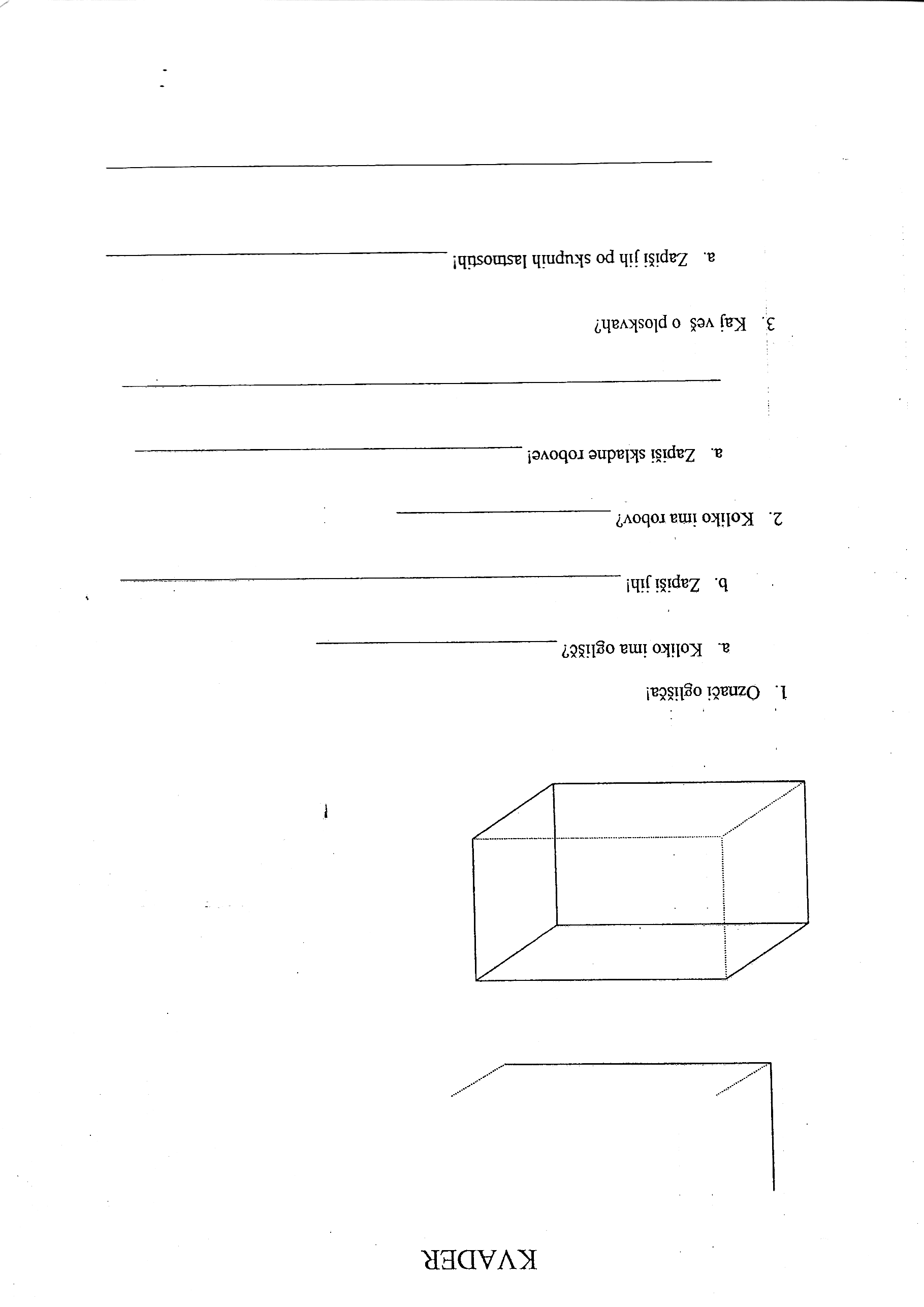 b) Preštej oglišča in dopolni. Kvader ima ___ oglišč: A, B, ____________c) Koliko ima robov in kaj veš o robovih?Kvader ima _____ robov. Po ____ so __________ in ________________.Zapiši vse vzporedne robove.AB II CD II AD IIAE IIč)Kaj veš o ploskvah?Kvader ima ____ ploskev, ki imajo obliko __________.Po ____ sta _____________ in ________________.Zapiši vzporedne ploskve:ABCD IIABFE IIADHE II2)a)  Na list preriši mrežo kvadra, jo izreži in sestavi kvader.    Mrežo shrani (ne lepi). 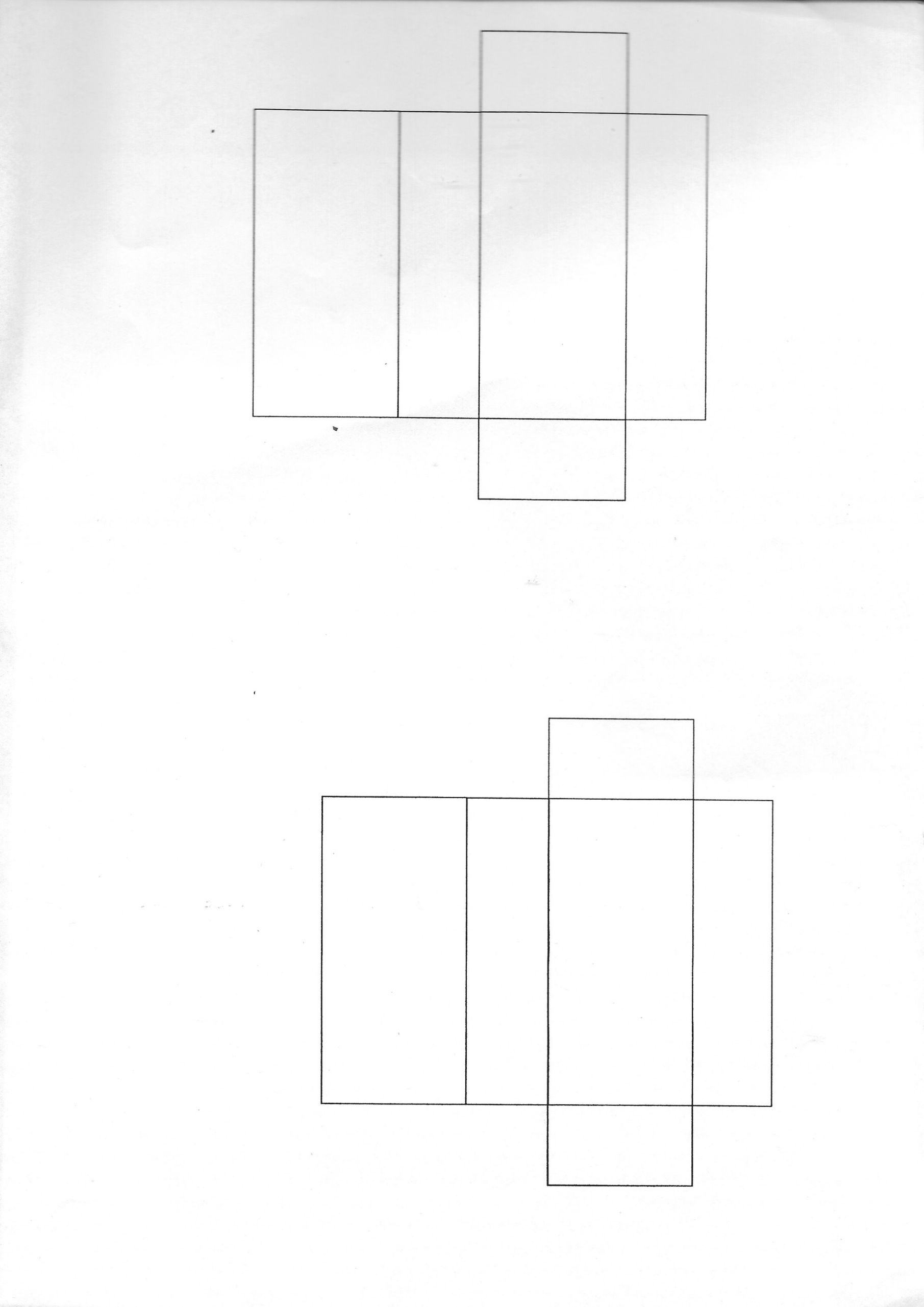 Tokrat imaš tudi domačo nalogo in jo naredi v DOMAČI ZVEZEK. Rešene naloge mi pošlji v spletno učilnico ali na naslov gretica.volas@oskoroskabela.si  do TORKA, 14.4.2020.DZ 3. DEL  STR. 118/10a, 12aŽelimo ti lepe praznike kot tudi tvoji družini.Greta Volaš, Alenka Jekovec, Polonca Teran